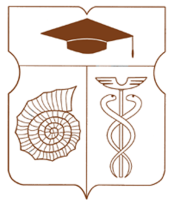 СОВЕТ ДЕПУТАТОВмуниципального округа АКАДЕМИЧЕСКИЙРЕШЕНИЕ__ 29 сентября 2022 года __ № __ 05-08-2022 __О признании утратившими силу Решений Совета депутатов муниципального округа АкадемическийНа основании статьи 9 Регламента Совета депутатов муниципального округа Академический, Совет депутатов муниципального округа Академический решил:1. Признать утратившими силу следующие решения Совета депутатов муниципального округа Академический и Муниципального собрания внутригородского муниципального образования Академическое в городе Москве:- от 17 октября 2017 года № 06-10-2017 «О Регламентной комиссии Совета депутатов муниципального округа Академический»;- от 17 апреля 2013 года № 04-06-2013 «Об утверждении Положения о Регламентной комиссии Совета депутатов муниципального округа Академический»;- от 19 декабря 2017 года № 06-14-2017 «Об утверждении персонального состава Комиссии Совета депутатов муниципального округа Академический по стратегическому развитию муниципального округа Академический»;- от 19 июня 2018 года № 13-13-2018 «Об утверждении Положения о Комиссии Совета депутатов муниципального округа Академический по стратегическому развитию муниципального округа Академический»;- от 30 января 2018 года № 12-03-2018 «О Комиссии Совета депутатов муниципального округа Академический по досугу, спорту и массовым мероприятиям»;- от 19 июня 2018 года № 12-13-2018 «Об утверждении Положения о Комиссии Совета депутатов муниципального округа Академический по досугу, спорту и массовым мероприятиям»;- от 04 октября 2017 года № 02-08-2017 «О Комиссии Совета депутатов муниципального округа Академический по градостроительству, землепользованию и застройке в муниципальном округе Академический»;- от 23 ноября 2017 года № 01-12-2017 «Об утверждении Положения о Комиссии Совета депутатов муниципального округа Академический по градостроительству, землепользованию и застройке в муниципальном округе Академический»;- от 2 ноября 2017 года № 06-11-2017 «О Комиссии по информационному обеспечению и информационной политике Совета депутатов муниципального округа Академический»;- от 2 ноября 2017 года № 09-11-2017 «О Комиссии Совета депутатов муниципального округа Академический по развитию предпринимательства»;- от 2 ноября 2017 года № 10-11-2017 «О Комиссии Совета депутатов муниципального округа Академический по жилищно-коммунальному хозяйству и земельно-имущественному комплексу»;- от 19 декабря 2017 года № 07-14-2017 «Об утверждении персонального состава Комиссии Совета депутатов муниципального округа Академический по жилищно-коммунальному хозяйству и земельно-имущественному комплексу».2. Опубликовать настоящее решение в бюллетене «Московский муниципальный вестник» и разместить на официальном сайте муниципального округа Академический www.moacadem.ru. 3. Настоящее решение вступает в силу со дня его принятия.4. Контроль за исполнением настоящего решения возложить на главу муниципального округа Академический Ртищеву Ирину Александровну.Результаты голосования: «За» - 9 «Против» - 0 «Воздержались» - 0 Глава муниципального округа Академический                                            		             Ртищева И.А. 